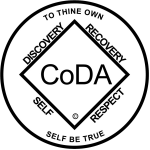 CoDA Service Conference 2023 Motion FormCheck one:    __ Motion (Board - CoDA Inc.)                       __ Motion (Board - CoRe – CoDA Resource Publishing)                       X_ Motion (Committee)                            Committee Name – CoDA Literature Committee   __ Motion (VE - Voting Entity)        Voting Entity Name- _____________________________ Submitted Date: May 10, 2023Due 75 day prior to CoDA Service Conference (CSC)	Motion Number:  2 Revision #: _____________		Revision Date: _________________Due 60 day prior to CoDA Service Conference (CSC)Motion Name: New book, Growing Up in CoDAMotion: CLC requests CSC to endorse the publication of Growing Up in CoDA, a new, full-length, 171-page book. Growing Up in CoDA is to be printed in the same size as our basic text, Co-Dependents Anonymous, and made available in two versions, hardbound and paperbound. See the attached PDF file.Intent, background, other pertinent information: Growing Up in CoDA explores the themes of emotional maturity and reparenting as vital aspects of the CoDA program of recovery,Excerpt from the Preface of Growing Up in CoDA: Inspired by the growing interest in reparenting and inner-child work within the Fellowship, a working group formed in the CoDA Literature Committee, CLC, to tackle this ambitious subject matter. Working together over a period of more than five years, the group has produced a full-length book to expand the deeper recovery issues presented in Co-Dependents Anonymous, including facing childhood trauma, reparenting, and inner-child work. Like our basic text, the back of this book includes personal stories from CoDA members who have worked through many struggles and triumphs in their healing journeys.  CLC is grateful to CoDA for hiring a developmental editor whose organizational and editorial expertise, encouragement, and deep understanding of the CoDA program was integral in bringing Growing Up in CoDA to fruition. CLC, in the presence of Higher Power, is grateful to the individuals who persevered to write and create this book within group conscience.    Remarks: The attached PDF contains the full, original manuscript. The finished book design and cover design will be completed by CoRe in the coming months.This motion requires changes to: (please check any that apply)_____ Bylaws		____  	FSM P1		____  	FSM P2____  	FSM P3		____  	FSM P4		____  	FSM P5____  	Change of Responsibility   __X_ Other: New piece of literature (Data Entry Use Only)Motion result: _______________________________________ Please email to submitcsc@coda.org (If you want assistance writing your motion, please send email to Board@CoDA.org)